Российская Федерация   ОБЩЕСТВО С ОГРАНИЧЕННОЙ ОТВЕТСТВЕННОСТЬЮ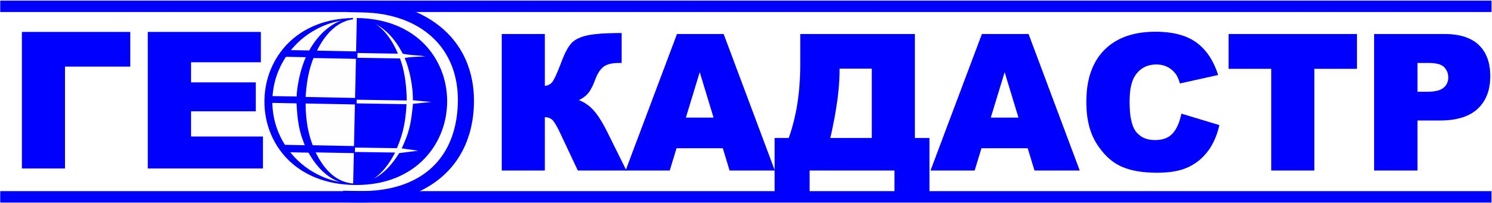 352570, Россия, Краснодарский край, пгт Мостовской,  ул. Горького, 137а   телефон/факс +7(861) 240-05-32,   e-mail: geokadastr23@yandex.ru    www.geokadastr23.ruВнесение изменений в генеральный план Новопластуновского сельского поселения Павловского района Краснодарского краяТом 1ПОЛОЖЕНИЕ О ТЕРРИТОРИАЛЬНОМ ПЛАНИРОВАНИИТом 1.1Пояснительная записка(текстовые материалы)2023 годРоссийская Федерация   ОБЩЕСТВО С ОГРАНИЧЕННОЙ ОТВЕТСТВЕННОСТЬЮ352570, Россия, Краснодарский край, пгт Мостовской,  ул. Горького, 137а   телефон/факс +7(861) 240-05-32,   e-mail: geokadastr23@yandex.ru    www.geokadastr23.ruВнесение изменений в генеральный план Новопластуновского сельского поселения Павловского района Краснодарского краяТом 1ПОЛОЖЕНИЕ О ТЕРРИТОРИАЛЬНОМ ПЛАНИРОВАНИИТом 1.1Пояснительная записка(текстовые материалы)2023 годСОСТАВ ПРОЕКТА:Внесение изменений в генеральный план Новопластуновского сельского поселенияПЕРЕЧЕНЬ ГРАФИЧЕСКИХ МАТЕРИАЛОВОглавление1.Сведения о видах, назначении и наименованиях планируемых для размещения объектов местного значения сельского поселения, их местоположение, а также характеристики зон с особыми условиями использования территорий в случае, если установление таких зон требуется в связи с размещением данных объектов	61.1	Объекты социально-бытового и культурного обслуживания	61.2	Объекты инженерной инфраструктуры	82. Параметры функциональных зон, а также сведения о планируемых для размещения в них объектах федерального значения, объектах регионального значения, объектах местного значения	102.1	Жилого назначения	10Максимальная этажность застройки: (до 4 этажей, включая мансардный)	102.1.1 Зона застройки индивидуальными жилыми домами	102.1.2. Зона застройки малоэтажными жилыми домами (до 4 этажей, включая мансардный)	112.2. Общественно-деловая зона	112.2.1. Многофункциональная общественно-деловая зона	112.2.2. Зона специализированной общественной застройки	122.3. Зона производственного назначения и зоны инженерной и транспортной инфраструктуры	132.3.1. Производственная зона	132.3.2. Зона инженерной инфраструктуры	142.3.3. Зона транспортной инфраструктуры	142.4. Зона сельскохозяйственного назначения	152.4.1. Зона сельскохозяйственного использования	152.4.2. Зона сельскохозяйственных угодий	162.4.3. Производственная зона сельскохозяйственных предприятий	172.5. Зона озелененных территорий общего пользования (лесопарки, парки, сады, скверы, бульвары, городские леса)	172.6. Зона отдыха	182.7. Зона кладбищ	192.8. Зона складирования и захоронения отходов	192.9. Зона озелененных территорий специального назначения	192.10. Зона режимных территорий	202.11. Зона акваторий	201.Сведения о видах, назначении и наименованиях планируемых для размещения объектов местного значения сельского поселения, их местоположение, а также характеристики зон с особыми условиями использования территорий в случае, если установление таких зон требуется в связи с размещением данных объектовОбъекты социально-бытового и культурного обслуживанияТаблица 1Объекты инженерной инфраструктурыТаблица 22. Параметры функциональных зон, а также сведения о планируемых для размещения в них объектах федерального значения, объектах регионального значения, объектах местного значенияЖилого назначенияПлощадь: 583.46 га  Максимальная этажность застройки: (до 4 этажей, включая мансардный)2.1.1 Зона застройки индивидуальными жилыми домамиПлощадь на расчетный срок: 569.71 га- существующая: 418.7 га- планируемая: 151.01 га       Максимальная этажность застройки: 3 этажаОбъекты местного значенияИные объектыОбъекты регионального значенияОбъекты федерального значения2.1.2. Зона застройки малоэтажными жилыми домами (до 4 этажей, включая мансардный)Площадь на расчетный срок: 13.75 га- существующая: 13.75 га       Максимальная этажность застройки: 3 этажаОбъекты местного значенияОбъекты регионального значенияОбъекты федерального значения2.2. Общественно-деловая зона       Площадь на расчетный срок: 11.51 га      Максимальная этажность застройки: 3 этажа2.2.1. Многофункциональная общественно-деловая зона       Площадь на расчетный срок: 2.75 га- существующая: 2.28га- планируемая: 0.47 га      Максимальная этажность застройки: 3 этажаОбъекты местного значенияИные объектыОбъекты регионального значенияОбъекты федерального значения2.2.2. Зона специализированной общественной застройкиПлощадь на расчетный срок: 8.76 га- существующая: 8.76 гаМаксимальная этажность застройки: 3 этажаОбъекты местного значенияИные объектыОбъекты регионального значенияОбъекты федерального значения2.3. Зона производственного назначения и зоны инженерной и транспортной инфраструктурыПлощадь: 200,88 гаМаксимальная этажность застройки: 32.3.1. Производственная зонаПлощадь на расчетный срок: 45.21 га;- существующая: 2.53 га- планируемая: 42.68 гаМаксимальная этажность застройки: 3 этажаОбъекты местного значенияИные объекты Объекты регионального значенияОбъекты федерального значения2.3.2. Зона инженерной инфраструктурыПлощадь на расчетный срок: 2.72 га- существующая: 2.72 гаМаксимальная этажность застройки: 2 этажаОбъекты местного значенияОбъекты регионального значенияОбъекты федерального значения2.3.3. Зона транспортной инфраструктурыПлощадь на расчетный срок: 152.95 га.- существующая: 152.52 га- планируемая: 0.42 гаМаксимальная этажность застройки: 2 этажаОбъекты местного значенияИные объекты Объекты регионального значенияОбъекты федерального значения2.4. Зона сельскохозяйственного назначенияПлощадь на расчетный срок: 12153.47 гаМаксимальная этажность застройки: 2 этажа2.4.1. Зона сельскохозяйственного использованияПлощадь на расчетный срок: 11781.49 га- существующая: 11781.49 гаОбъекты местного значенияОбъекты регионального значенияОбъекты федерального значения2.4.2. Зона сельскохозяйственных угодийПлощадь на расчетный срок: 115.73 га- существующая: 115.73 гаОбъекты местного значенияОбъекты регионального значенияОбъекты федерального значения2.4.3. Производственная зона сельскохозяйственных предприятийПлощадь на расчетный срок: 256.25 га- существующая: 211.79 га- планируемая: 44.46 гаМаксимальная этажность застройки: 2 этажаОбъекты местного значенияИные объектыОбъекты регионального значенияОбъекты федерального значения2.5. Зона озелененных территорий общего пользования (лесопарки, парки, сады, скверы, бульвары, городские леса)Площадь на расчетный срок: 20.71 га- существующая: 2.72 га- планируемая: 17.99 гаОбъекты местного значенияОбъекты регионального значенияОбъекты федерального значения2.6. Зона отдыхаПлощадь на расчетный срок: 1.26 га- планируемая: 1.26 гаОбъекты местного значенияОбъекты регионального значенияОбъекты федерального значения2.7. Зона кладбищПлощадь на расчетный срок: 6.55 га- существующая: 4.45 га- планируемая: 2.1 гаОбъекты местного значения2.8. Зона складирования и захоронения отходовПлощадь на расчетный срок: 5.0 га- существующая: 5.0 га2.9. Зона озелененных территорий специального назначенияПлощадь на расчетный срок: 71.03 га;- существующая: 71.03 гаОбъекты местного значенияОбъекты регионального значенияОбъекты федерального значения2.10. Зона режимных территорийПлощадь на расчетный срок: 0.37 га;- существующая: 0.37 гаОбъекты местного значения2.11. Зона акваторийПлощадь на расчетный срок: 567.63 га- существующая: 567.63 га       ДиректорА.Н. Куликов       Главный архитектор проектаС.А. Будков       Главный инженер проектаВ.А. Гаврилова                Том 1. Положение о территориальном планировании                 Том 1. Положение о территориальном планировании Том 1.1.Пояснительная записка (текстовые материалы)Том 1.2.Графические материалы (карты)Том 2. Материалы по обоснованию генерального планаТом 2. Материалы по обоснованию генерального планаТом 2.1.Пояснительная записка (текстовые материалы)Том 2.2.Графические материалы (карты)                  Том 3. Приложение. Сведения о границах населенных пунктов. Графическое описание местоположения границ, перечень координат характерных точек.                  Том 3. Приложение. Сведения о границах населенных пунктов. Графическое описание местоположения границ, перечень координат характерных точек.№ п/пНаименование чертежаГрифМасштабМарка чертежаТом I. Утверждаемая частьЧасть 2. Графические материалы (карты) генерального планаТом I. Утверждаемая частьЧасть 2. Графические материалы (карты) генерального планаТом I. Утверждаемая частьЧасть 2. Графические материалы (карты) генерального планаТом I. Утверждаемая частьЧасть 2. Графические материалы (карты) генерального планаТом I. Утверждаемая частьЧасть 2. Графические материалы (карты) генерального плана1.Карта планируемого размещения объектов местного значения поселенияДСП1:15 000ГП - 12.Карта функциональных зон поселенияДСП1:15 000ГП - 23.Карта административно-территориальных границ, земель различных категорийДСП1:15000ГП -3Том II. Материалы по обоснованию генерального планаЧасть 2. Графические материалы по обоснованию Том II. Материалы по обоснованию генерального планаЧасть 2. Графические материалы по обоснованию Том II. Материалы по обоснованию генерального планаЧасть 2. Графические материалы по обоснованию Том II. Материалы по обоснованию генерального планаЧасть 2. Графические материалы по обоснованию Том II. Материалы по обоснованию генерального планаЧасть 2. Графические материалы по обоснованию 4.Карта границ зон с особыми условиями использования территории ДСП1:15 000ГП – 4 5.Карта современного использования территорииДСП1:15 000ГП - 56.Карта размещения иных объектов, оказывающих влияние на установление функциональных зон поселенияДСП1:15 000 ГП – 67.Карта инженерной инфраструктуры поселенияДСП1:15 000 ГП – 78.Карта границ территорий, подверженных возникновению чрезвычайных ситуаций природного и техногенного характераДСП1:15 000 ГП – 89.Схема границ территорий объектов культурного наследияДСП1:15 000 ГП – 910.Схема развития объектов транспортной инфраструктурыДСП1:15 000 ГП – 10№ п/пНомер объекта на картеНаименование объектаКраткая характеристикаМестоположениеЗначение объектаВид функциональной зоны12345671. Объекты образования и науки1. Объекты образования и науки1. Объекты образования и науки1. Объекты образования и науки1. Объекты образования и науки1. Объекты образования и науки1.1Детский садна 30 местНовопластуновское с/п, секция 4, контур 126местноеЗона застройки индивидуальными жилыми домами1.2Детский садна 30 местНовопластуновское с/п, секция 8, контур 103местноеЗона застройки индивидуальными жилыми домами1.3Детский садна 30 местх. Бальчанский, рядом с участком ул. Ленина, 78местноеЗона застройки индивидуальными жилыми домами1.4Детский садна 30 местНовопластуновское с/п, секция 8, контур 59местноеЗона застройки индивидуальными жилыми домами2. Объекты культуры и искусства2. Объекты культуры и искусства2. Объекты культуры и искусства2. Объекты культуры и искусства2. Объекты культуры и искусства2. Объекты культуры и искусства------3. Объекты в области физической культуры и массового спорта3. Объекты в области физической культуры и массового спорта3. Объекты в области физической культуры и массового спорта3. Объекты в области физической культуры и массового спорта3. Объекты в области физической культуры и массового спорта3. Объекты в области физической культуры и массового спорта3.1Спортивный зал24 чел. в сменуст-ца Новопластуновская 
ул. Пролетарская, 68АместноеЗона специализированной общественной застройки4. Объекты здравоохранения4. Объекты здравоохранения4. Объекты здравоохранения4. Объекты здравоохранения4. Объекты здравоохранения4. Объекты здравоохранения------5. Объекты отдыха и туризма5. Объекты отдыха и туризма5. Объекты отдыха и туризма5. Объекты отдыха и туризма5. Объекты отдыха и туризма5. Объекты отдыха и туризма5.1Парк культуры и отдыхаплощадь 4.64 гаст-ца Новопластуновская 
между ул. Колхозной и ул. ПролетарскойместноеЗона озелененных территорий общего пользования (лесопарки, парки, сады, скверы, бульвары, городские леса)6. Прочие объекты обслуживания 6. Прочие объекты обслуживания 6. Прочие объекты обслуживания 6. Прочие объекты обслуживания 6. Прочие объекты обслуживания 6. Прочие объекты обслуживания ------7. Общественные пространства7. Общественные пространства7. Общественные пространства7. Общественные пространства7. Общественные пространства7. Общественные пространства10.------8. Предприятия и объекты добывающей и перерабатывающей промышленности8. Предприятия и объекты добывающей и перерабатывающей промышленности8. Предприятия и объекты добывающей и перерабатывающей промышленности8. Предприятия и объекты добывающей и перерабатывающей промышленности8. Предприятия и объекты добывающей и перерабатывающей промышленности8. Предприятия и объекты добывающей и перерабатывающей промышленности11------9. Предприятия и объекты сельского и лесного хозяйства, рыболовства и рыбоводства9. Предприятия и объекты сельского и лесного хозяйства, рыболовства и рыбоводства9. Предприятия и объекты сельского и лесного хозяйства, рыболовства и рыбоводства9. Предприятия и объекты сельского и лесного хозяйства, рыболовства и рыбоводства9. Предприятия и объекты сельского и лесного хозяйства, рыболовства и рыбоводства9. Предприятия и объекты сельского и лесного хозяйства, рыболовства и рыбоводства12------10. Объекты промышленности и сельского хозяйства10. Объекты промышленности и сельского хозяйства10. Объекты промышленности и сельского хозяйства10. Объекты промышленности и сельского хозяйства10. Объекты промышленности и сельского хозяйства10. Объекты промышленности и сельского хозяйства13.------18. Объекты единой государственной системы предупреждения и ликвидации чрезвычайных ситуаций18. Объекты единой государственной системы предупреждения и ликвидации чрезвычайных ситуаций18. Объекты единой государственной системы предупреждения и ликвидации чрезвычайных ситуаций18. Объекты единой государственной системы предупреждения и ликвидации чрезвычайных ситуаций18. Объекты единой государственной системы предупреждения и ликвидации чрезвычайных ситуаций18. Объекты единой государственной системы предупреждения и ликвидации чрезвычайных ситуаций14.18.1Пожарное депо на 2 автомобиляст-ца Новопластуновская 
ул. Октябрьская, 52АместноеЗона режимных территорий19. Объекты единой государственной системы предупреждения и ликвидации чрезвычайных ситуаций19. Объекты единой государственной системы предупреждения и ликвидации чрезвычайных ситуаций19. Объекты единой государственной системы предупреждения и ликвидации чрезвычайных ситуаций19. Объекты единой государственной системы предупреждения и ликвидации чрезвычайных ситуаций19. Объекты единой государственной системы предупреждения и ликвидации чрезвычайных ситуаций19. Объекты единой государственной системы предупреждения и ликвидации чрезвычайных ситуаций1519.1Кладбищеплощадь 2.1 гав плане границ ЗАО СХП НовопластуновскоеместноеЗона кладбищ№ п/п№ планируемого объектаНаименованиеЗначение объектаМестоположениеВид функциональной зоныЗоны с особыми условиями использования территорий123456711.Объекты транспортной инфраструктуры11.Объекты транспортной инфраструктуры11.Объекты транспортной инфраструктуры11.Объекты транспортной инфраструктуры11.Объекты транспортной инфраструктуры11.Объекты транспортной инфраструктуры11.4Автомобильная дорога местного значенияПротяженность 2.02 кмх. Бальчанский, подъезд к МТФ на 2000 головЗона транспортной инфраструктурыпланир к реконструкции11.5Автомобильная дорога местного значенияПротяженность 0.98 кмх. МеждуреченскийЗона сельскохозяйственного использованияпланир к размещению12.Объекты электроснабжения12.Объекты электроснабжения12.Объекты электроснабжения12.Объекты электроснабжения12.Объекты электроснабжения12.Объекты электроснабжения------13. Объекты газоснабжения13. Объекты газоснабжения13. Объекты газоснабжения13. Объекты газоснабжения13. Объекты газоснабжения13. Объекты газоснабжения------14.Объекты теплоснабжения14.Объекты теплоснабжения14.Объекты теплоснабжения14.Объекты теплоснабжения14.Объекты теплоснабжения14.Объекты теплоснабжения------15.Объекты водоснабжения15.Объекты водоснабжения15.Объекты водоснабжения15.Объекты водоснабжения15.Объекты водоснабжения15.Объекты водоснабжения------16.Объекты водоотведения16.Объекты водоотведения16.Объекты водоотведения16.Объекты водоотведения16.Объекты водоотведения16.Объекты водоотведения------17.Объекты связи17.Объекты связи17.Объекты связи17.Объекты связи17.Объекты связи17.Объекты связи------№ п\пНаименование объектаКраткая характеристика объектаНаселённый пунктСтатус объектаКоличество объектов1234561.1Детский садна 30 местНовопластуновское с/п, секция 4, контур 126местное11.2Детский садна 30 местНовопластуновское с/п, секция 8, контур 103местное11.3Детский садна 30 местх. Бальчанский, рядом с участком ул. Ленина, 78местное11.4Детский садна 30 местНовопластуновское с/п, секция 8, контур 59местное1№ п\пНаименование объектаКраткая характеристика объектаНаселённый пунктСтатус объектаКоличество объектов1234566.1Торгово-развлекательный центрплощадь
 2000м2с/п Новопластуновское, секция 8, контур 57иное1№ п\пНаименование объектаКраткая характеристика объектаНаселённый пунктСтатус объектаКоличество объектов123456-----№ п\пНаименование объектаКраткая характеристика объектаНаселённый пунктСтатус объектаКоличество объектов123456-----№ п\пНаименование объектаКраткая характеристика объектаНаселённый пунктСтатус объектаКоличество объектов123456-----№ п\пНаименование объектаКраткая характеристика объектаНаселённый пунктСтатус объектаКоличество объектов123456-----№ п\пНаименование объектаКраткая характеристика объектаНаселённый пунктСтатус объектаКоличество объектов123456-----№ п\пНаименование объектаКраткая характеристика объектаНаселённый пунктСтатус объектаКоличество объектов123456-----№ п\пНаименование объектаКраткая характеристика объектаНаселённый пунктСтатус объектаКоличество объектов123456-----№ п\пНаименование объектаКраткая характеристика объектаНаселённый пунктСтатус объектаКоличество объектов123456-----№ п\пНаименование объектаКраткая характеристика объектаНаселённый пунктСтатус объектаКоличество объектов123456-----№ п\пНаименование объектаКраткая характеристика объектаНаселённый пунктСтатус объектаКоличество объектов1234563.1Спортивный зал24 чел. в сменуст-ца Новопластуновская 
ул. Пролетарская, 68Аместное1№ п\пНаименование объектаКраткая характеристика объектаНаселённый пунктСтатус объектаКоличество объектов1234566.2Церковь-ст-ца. Новопластуновская, 
ул. Мира, 18Гиное1№ п\пНаименование объектаКраткая характеристика объектаНаселённый пунктСтатус объектаКоличество объектов1234564.1ФАП529 посещений в год (2 посещения в смену)х. Бальчанский, ул. Школьная, 15 Арегион1№ п\пНаименование объектаКраткая характеристика объектаНаселённый пунктСтатус объектаКоличество объектов123456-----№ п\пНаименование объектаКраткая характеристика объектаНаселённый пунктСтатус объектаКоличество объектов123456-----№ п\пНаименование объектаКраткая характеристика объектаНаселённый пунктСтатус объектаКоличество объектов12345610.1Предприятия V класса-с/п Новопластуновское, секция 13, контур 6иное110.2Предприятия V классас/п Новопластуновское, секция 13, контур 6иное110.3Предприятия III класса-с/п Новопластуновское, секция 13, контур 6иное110.4Предприятия V класса-с/п Новопластуновское, секция 8, часть контура 61иное110.5Предприятия V класса-с/п Новопластуновское, секция 8 контур 67иное1№ п\пНаименование объектаКраткая характеристика объектаНаселённый пунктСтатус объектаКоличество объектов123456-----№ п\пНаименование объектаКраткая характеристика объектаНаселённый пунктСтатус объектаКоличество объектов123456-----№ п\пНаименование объектаКраткая характеристика объектаНаселённый пунктСтатус объектаКоличество объектов123456-----№ п\пНаименование объектаКраткая характеристика объектаНаселённый пунктСтатус объектаКоличество объектов123456-----№ п\пНаименование объектаКраткая характеристика объектаНаселённый пунктСтатус объектаКоличество объектов123456-----№ п/пНаименование объектаКраткая характеристикаМестоположениеСтатус объектаКоличество объектов11.4Автомобильная дорога местного значенияПротяженность 2.02 кмх. Бальчанский, подъезд к МТФ на 2000 головреконстр1№ п\пНаименование объектаКраткая характеристика объектаНаселённый пунктСтатус объектаКоличество объектов12345611.1Станция технического обслуживания-ст-ца Новопластуновская, ул. Колхозная северо-западнее участка №35иное1№ п/пНаименование объектаКраткая характеристикаМестоположениеСтатус объектаКоличество объектов11.1Автомобильная дорога ст-ца Октябрьская – ст-ца Павловская - ст-ца Новопластуновскаяпротяженность 
15.54 кмна территории поселенияреконст111.2Автомобильная дорога Подъезд к х. Больчанскийпротяженность 
4.09 кмна территории поселенияреконст111.3Автомобильная дорога Подъезд к х. Междуреченскийпротяженность 
1.86 кмна территории поселенияреконст.1№ п\пНаименование объектаКраткая характеристика объектаНаселённый пунктСтатус объектаКоличество объектов123456-----№ п\пНаименование объектаКраткая характеристика объектаНаселённый пунктСтатус объектаКоличество объектов12345611.5Автомобильная дорога местного значенияПротяженность 0.98 кмх. Междуреченскийпланир к размещению1№ п\пНаименование объектаКраткая характеристика объектаНаселённый пунктСтатус объектаКоличество объектов123456-----№ п\пНаименование объектаКраткая характеристика объектаНаселённый пунктСтатус объектаКоличество объектов123456-----№ п\пНаименование объектаКраткая характеристика объектаНаселённый пунктСтатус объектаКоличество объектов123456-----№ п\пНаименование объектаКраткая характеристика объектаНаселённый пунктСтатус объектаКоличество объектов123456-----№ п\пНаименование объектаКраткая характеристика объектаНаселённый пунктСтатус объектаКоличество объектов123456-----№ п\пНаименование объектаКраткая характеристика объектаНаселённый пунктСтатус объектаКоличество объектов123456-----№ п\пНаименование объектаКраткая характеристика объектаНаселённый пунктСтатус объектаКоличество объектов1234569.1Молочно-товарная ферма2000 фуражных коровВ плане границ ЗАО СХП Новопластуновское, секция 1, контур 119иное1№ п\пНаименование объектаКраткая характеристика объектаНаселённый пунктСтатус объектаКоличество объектов123456-----№ п\пНаименование объектаКраткая характеристика объектаНаселённый пунктСтатус объектаКоличество объектов123456-----№ п\пНаименование объектаКраткая характеристика объектаНаселённый пунктСтатус объектаКоличество объектов1234565.1Парк культуры и отдыхаплощадь 4.64 гаст-ца Новопластуновская 
между ул. Колхозной и ул. Пролетарскойместное1№ п\пНаименование объектаКраткая характеристика объектаНаселённый пунктСтатус объектаКоличество объектов123456-----№ п\пНаименование объектаКраткая характеристика объектаНаселённый пунктСтатус объектаКоличество объектов123456-----№ п\пНаименование объектаКраткая характеристика объектаНаселённый пунктСтатус объектаКоличество объектов1234565.3Пляжплощадь 1.26 гах. Новый Уралместное1№ п\пНаименование объектаКраткая характеристика объектаНаселённый пунктСтатус объектаКоличество объектов123456-----№ п\пНаименование объектаКраткая характеристика объектаНаселённый пунктСтатус объектаКоличество объектов123456-----№ п\пНаименование объектаКраткая характеристика объектаНаселённый пунктСтатус объектаКоличество объектов12345619.1Кладбищеплощадь 2.1 гав плане границ ЗАО СХП Новопластуновскоеместное1№ п\пНаименование объектаКраткая характеристика объектаНаселённый пунктСтатус объектаКоличество объектов123456-----№ п\пНаименование объектаКраткая характеристика объектаНаселённый пунктСтатус объектаКоличество объектов123456-----№ п\пНаименование объектаКраткая характеристика объектаНаселённый пунктСтатус объектаКоличество объектов123456-----№ п\пНаименование объектаКраткая характеристика объектаНаселённый пунктСтатус объектаКоличество объектов12345618.1Пожарное депо на 2 автомобиляст-ца Новопластуновская 
ул. Октябрьская, 52Аместное1